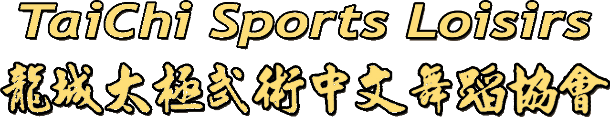 FICHE D’INSCRIPTION 2022-2023 INFORMATIONS PERSONELLES Monsieur	       Madame	 MademoiselleNOM : _____________________________________  Prénom : ________________________________________Date de Naissance (JJ/MM/AAAA) : ____/____/________Code Postal : __________                                         Ville : ___________________________________________E-mail : _____________________________________ Tél : ____.____.____.____.____CHOIX DES COURS : TANGO ARGENTINMERCREDI – ESPACE RIVERAINES : 19h00-20h00  Niveau Débutant 20h00-21h00  Niveau IntermédiaireLes cours sont assurés pendant la période scolaire à l’exception de vacances et jours fériésJe soussigné(e)………………………………………………(nom et prénom), donne mon accord pour la prise de photos ou de vidéos de ma personne, lors des entraînements et des événements de l’Association TAICHI SPORTS LOISIRS auxquels je participe tout au long de l’année, ainsi qu’à la publication dans la presse, sur le WEB ou dans tout autre publication à but non-commercial liée directement à l’activité, et note que la publication ne donne pas droit à une rémunération	Lu et approuvé le : 					Signature :REGLEMENTInscription : ______€                                                	Cotisation : 25€ Chèque (merci de préciser la banque) :  Espèces								Date et Signature :